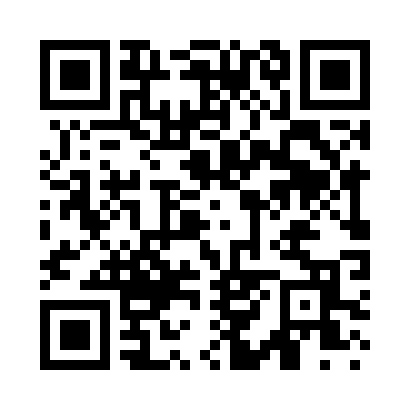 Prayer times for West Town, Georgia, USAMon 1 Jul 2024 - Wed 31 Jul 2024High Latitude Method: Angle Based RulePrayer Calculation Method: Islamic Society of North AmericaAsar Calculation Method: ShafiPrayer times provided by https://www.salahtimes.comDateDayFajrSunriseDhuhrAsrMaghribIsha1Mon5:166:361:415:208:4610:062Tue5:166:361:415:208:4610:063Wed5:176:371:415:218:4610:054Thu5:176:371:415:218:4610:055Fri5:186:381:425:218:4510:056Sat5:186:381:425:218:4510:057Sun5:196:381:425:218:4510:048Mon5:206:391:425:228:4510:049Tue5:206:391:425:228:4510:0410Wed5:216:401:425:228:4410:0311Thu5:226:411:425:228:4410:0312Fri5:226:411:435:228:4410:0213Sat5:236:421:435:228:4310:0214Sun5:246:421:435:238:4310:0115Mon5:256:431:435:238:4310:0116Tue5:256:431:435:238:4210:0017Wed5:266:441:435:238:429:5918Thu5:276:451:435:238:419:5919Fri5:286:451:435:238:419:5820Sat5:296:461:435:238:409:5721Sun5:296:461:435:238:409:5722Mon5:306:471:435:238:399:5623Tue5:316:481:435:238:399:5524Wed5:326:481:435:238:389:5425Thu5:336:491:435:238:379:5426Fri5:346:501:435:238:379:5327Sat5:346:501:435:238:369:5228Sun5:356:511:435:238:359:5129Mon5:366:511:435:238:359:5030Tue5:376:521:435:238:349:4931Wed5:386:531:435:238:339:48